LocalizaçãoRelatório Fotográfico do Local onde será construído Banheiros com vestiários para a comunidade do Núcleo Tritícola.O terreno esta localizado na Rua Otavio Mariote, ao lado do Clube Social do Núcleo tritícola, e em frente ao campo de futebol da comunidade. 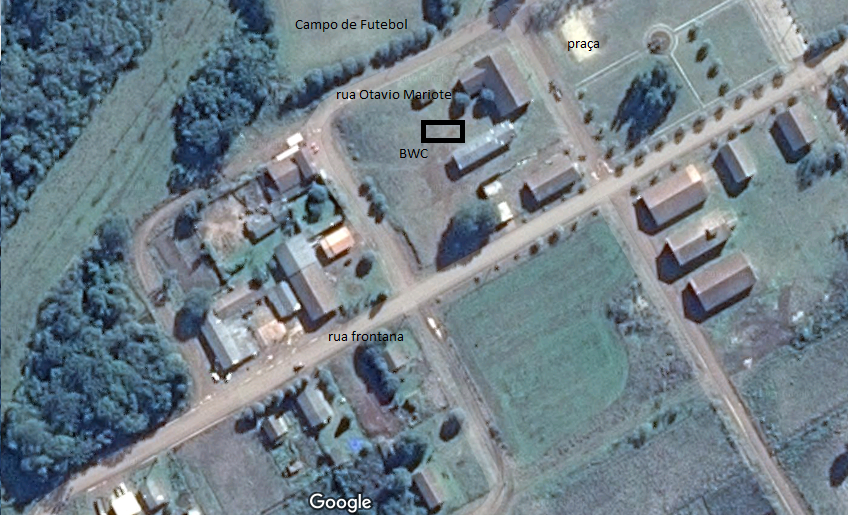 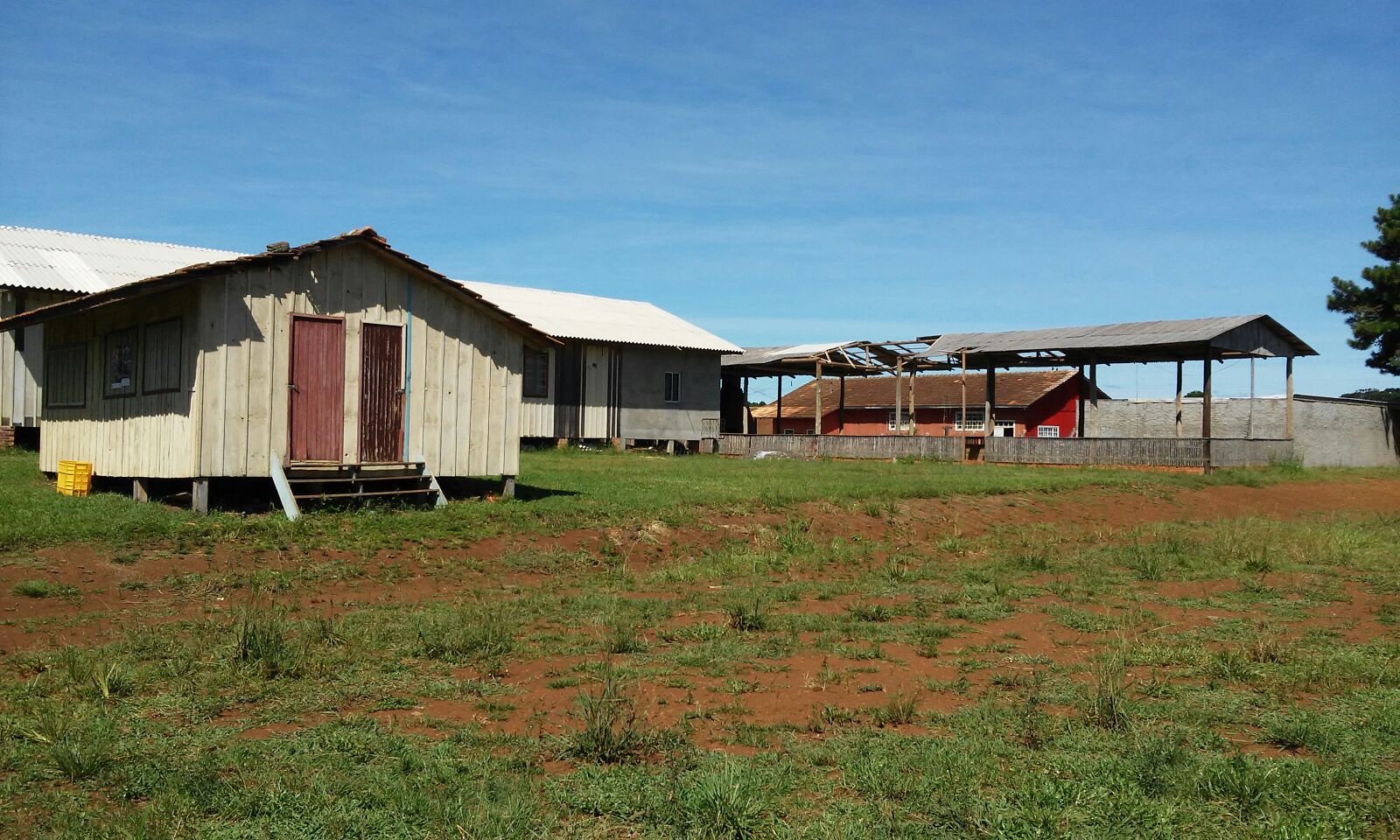 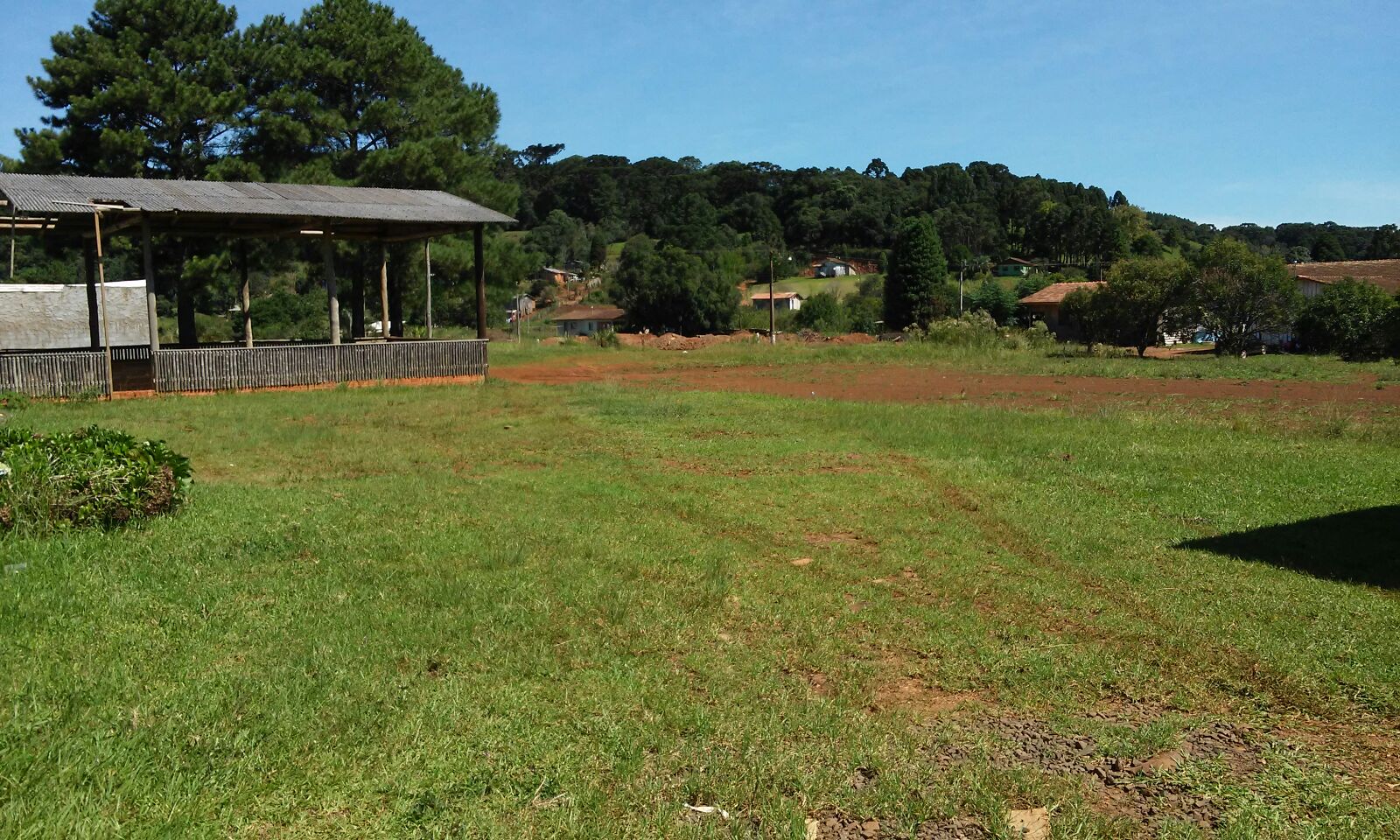 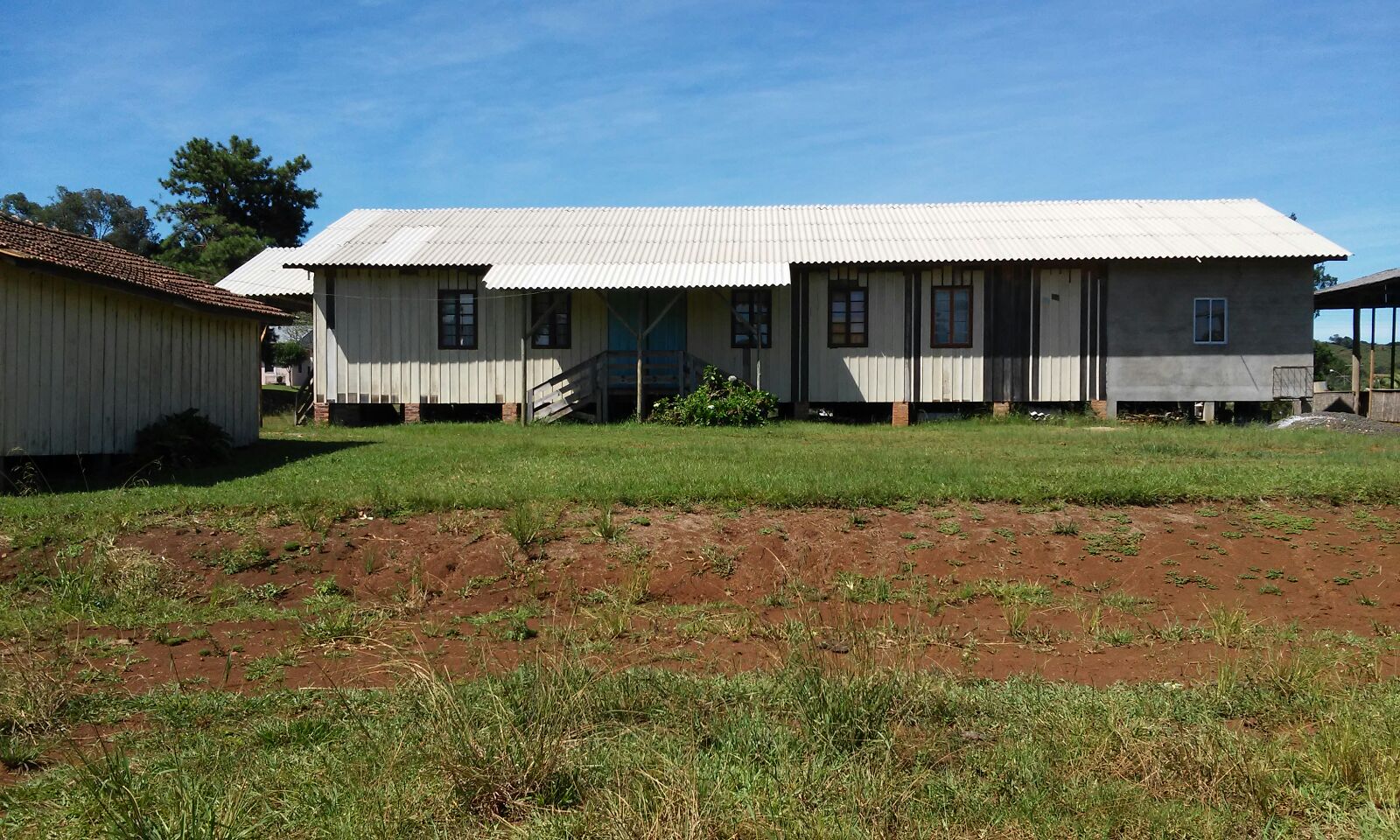 